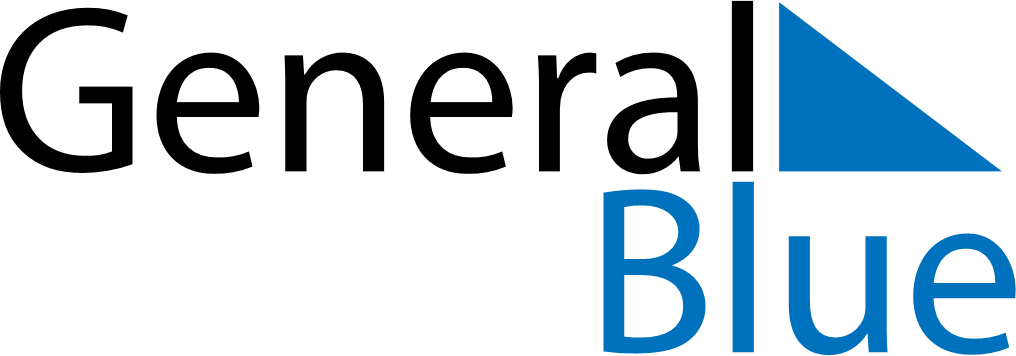 July 2024July 2024July 2024July 2024July 2024July 2024Raasiku, Harjumaa, EstoniaRaasiku, Harjumaa, EstoniaRaasiku, Harjumaa, EstoniaRaasiku, Harjumaa, EstoniaRaasiku, Harjumaa, EstoniaRaasiku, Harjumaa, EstoniaSunday Monday Tuesday Wednesday Thursday Friday Saturday 1 2 3 4 5 6 Sunrise: 4:08 AM Sunset: 10:37 PM Daylight: 18 hours and 29 minutes. Sunrise: 4:09 AM Sunset: 10:37 PM Daylight: 18 hours and 27 minutes. Sunrise: 4:10 AM Sunset: 10:36 PM Daylight: 18 hours and 25 minutes. Sunrise: 4:11 AM Sunset: 10:35 PM Daylight: 18 hours and 23 minutes. Sunrise: 4:13 AM Sunset: 10:34 PM Daylight: 18 hours and 21 minutes. Sunrise: 4:14 AM Sunset: 10:33 PM Daylight: 18 hours and 19 minutes. 7 8 9 10 11 12 13 Sunrise: 4:15 AM Sunset: 10:32 PM Daylight: 18 hours and 16 minutes. Sunrise: 4:17 AM Sunset: 10:31 PM Daylight: 18 hours and 13 minutes. Sunrise: 4:18 AM Sunset: 10:30 PM Daylight: 18 hours and 11 minutes. Sunrise: 4:20 AM Sunset: 10:28 PM Daylight: 18 hours and 8 minutes. Sunrise: 4:22 AM Sunset: 10:27 PM Daylight: 18 hours and 5 minutes. Sunrise: 4:23 AM Sunset: 10:26 PM Daylight: 18 hours and 2 minutes. Sunrise: 4:25 AM Sunset: 10:24 PM Daylight: 17 hours and 58 minutes. 14 15 16 17 18 19 20 Sunrise: 4:27 AM Sunset: 10:23 PM Daylight: 17 hours and 55 minutes. Sunrise: 4:29 AM Sunset: 10:21 PM Daylight: 17 hours and 52 minutes. Sunrise: 4:31 AM Sunset: 10:19 PM Daylight: 17 hours and 48 minutes. Sunrise: 4:32 AM Sunset: 10:17 PM Daylight: 17 hours and 45 minutes. Sunrise: 4:34 AM Sunset: 10:16 PM Daylight: 17 hours and 41 minutes. Sunrise: 4:36 AM Sunset: 10:14 PM Daylight: 17 hours and 37 minutes. Sunrise: 4:38 AM Sunset: 10:12 PM Daylight: 17 hours and 33 minutes. 21 22 23 24 25 26 27 Sunrise: 4:40 AM Sunset: 10:10 PM Daylight: 17 hours and 29 minutes. Sunrise: 4:42 AM Sunset: 10:08 PM Daylight: 17 hours and 25 minutes. Sunrise: 4:45 AM Sunset: 10:06 PM Daylight: 17 hours and 21 minutes. Sunrise: 4:47 AM Sunset: 10:04 PM Daylight: 17 hours and 17 minutes. Sunrise: 4:49 AM Sunset: 10:02 PM Daylight: 17 hours and 13 minutes. Sunrise: 4:51 AM Sunset: 10:00 PM Daylight: 17 hours and 8 minutes. Sunrise: 4:53 AM Sunset: 9:58 PM Daylight: 17 hours and 4 minutes. 28 29 30 31 Sunrise: 4:55 AM Sunset: 9:55 PM Daylight: 16 hours and 59 minutes. Sunrise: 4:58 AM Sunset: 9:53 PM Daylight: 16 hours and 55 minutes. Sunrise: 5:00 AM Sunset: 9:51 PM Daylight: 16 hours and 50 minutes. Sunrise: 5:02 AM Sunset: 9:48 PM Daylight: 16 hours and 46 minutes. 